COMPONENŢA DOSARULUI DE ÎNSCRIERE LA CONCURSSemestrul al II-lea, anul universitar 2020 - 2021Dosarul de concurs este constituit de candidat şi se depune în format fizic și pe suport electronic la Biroul Evaluare Academică, sala 2418, de luni până vineri, între orele 9:00-13:00, sau prin intermediul serviciilor poştale sau de curierat care permit confirmarea primirii la adresa Piața Romană, nr. 6, sector 1, cod 010374, O.P. 22. Informaţii suplimentare:direct, sala 2418, luni-vineri între orele 9.00-13.00; la telefon: 021-3191900, 021-3191901, interior 427;e-mail: gabriela.zamfir@ase.ro.Candidaţii vor depune un dosar de plastic, cu şină, cu următoarele documente:1. Pagină de gardă;2. Opis;3. Cererea de înscriere la concurs (Anexa 1), semnată de candidat, care include o declaraţie pe propria răspundere privind veridicitatea informaţiilor prezentate în dosar (Anexa 1a); 4. O propunere de dezvoltare a carierei universitare a candidatului, atât din punct de vedere didactic cât şi din punct de vedere al activităţilor de cercetare ştiinţifică; propunerea se redactează de către candidat, cuprinde maximum 10 pagini, se semnează şi se datează;5. Curriculum Vitae (Anexa 2) al candidatului în format tipărit, în 2 exemplare. Curriculum vitae al candidatului trebuie să includă: a) informaţii despre studiile efectuate şi diplomele obţinute; b) informaţii despre experienţa profesională şi locurile de muncă relevante; c) informaţii despre proiectele de cercetare-dezvoltare pe care le-a condus ca director de proiect şi granturile obţinute, în cazul în care există astfel de proiecte sau granturi, indicându-se pentru fiecare sursa de finanţare, volumul finanţării şi principalele publicaţii sau brevete rezultate; d) informaţii despre premii sau alte elemente de recunoaştere a contribuţiilor ştiinţifice ale candidatului. 6. Lista de lucrări a candidatului (Anexa 3) în format tipărit, în 2 exemplare. Lista completă de lucrări a candidatului va fi structurată astfel: a) lista celor maximum 10 lucrări considerate de candidat a fi cele mai relevante pentru realizările profesionale proprii, care sunt incluse, în format electronic, în dosar şi care se pot regăsi şi în celelalte categorii de lucrări prevăzute de prezentul articol; b) titlul tezei sau tezelor de doctorat; c) brevetele de invenție şi alte titluri de proprietate intelectuală; d) cărțile şi capitolele în cărți; e) articolele/studiile in extenso, publicate în reviste din fluxul ştiinţific internaţional principal; f) publicaţiile in extenso, apărute în lucrări ale principalelor conferinţe internaţionale de specialitate; g) alte lucrări şi contribuţii ştiinţifice.  7. Fişa de verificare a îndeplinirii standardelor ASE (Anexele 4a-4d), după caz, conform formatului standard prevăzut de prezenta metodologie, în format tipărit, în 2 exemplare.Fişa de verificare se completează şi se semnează de candidat. Pentru fiecare articol/carte/citare/realizare profesională/contribuţie menţionată se va preciza adresa unde este disponibil(ă); 8. Copia legalizată a diplomei de doctor sau atestatul de recunoaştere sau echivalare a acesteia emis de MEN sau copia nelegalizată însoțită obligatoriu de original pentru certificare „conform cu originalul” de către personalul Biroului Evaluare Academică sau Direcției Juridice și Contencios Administrativ.9. Copia ordinului de ministru de conferire a calității de conducător de doctorat (pentru postul de profesor), dacă este cazul;10. Copia ordinului de ministru privind acordarea atestatului de abilitare;11. Adeverință eliberată de CSUD prin care se confirmă calitatea de conducător de doctorat;12. Rezumatul în limba română şi într-o limbă de circulaţie internaţională a tezei de doctorat, pe maximum o pagină pentru fiecare limbă. Se vor semna şi data;13. Declaraţie pe proprie răspundere a candidatului în care indică situaţiile de incompatibilitate (Anexa 5) prevăzute de Legea educației naționale nr.1/2011, cu modificările și completările ulterioare, în care s-ar afla în cazul câştigării concursului sau lipsa acestor situaţii de incompatibilitate;14. Copii ale altor diplome/certificate care atestă studiile candidatului: certificatul de absolvire a programului de formare psihopedagogică, nivelul II (dacă este cazul), diplomă de bacalaureat, licență, master, foi matricole/supliment la diplomă etc. Copiile se semnează de candidat pentru certificare „conform cu originalul”; 15. Copia cărţii de identitate sau, în cazul în care candidatul nu are o carte de identitate, a paşaportului sau a unui alt document de identitate întocmit într-un scop echivalent cărţii de identitate ori paşaportului. Copia se semnează de candidat pentru certificare „conform cu originalul”;16. În cazul în care candidatul şi-a schimbat numele, copii după documentele care atestă schimbarea numelui - certificat de căsătorie sau dovada schimbării numelui. Copiile se semnează de candidat pentru certificare „conform cu originalul”;17. Adeverinţă medicală care să ateste starea de sănătate corespunzătoare, eliberată cu cel mult 6 luni anterior derulării concursului de către medicul de familie al candidatului sau de către unităţile sanitare abilitate. Aceasta va conţine, în clar, numărul, data, numele emitentului şi calitatea acestuia, în formatul standard stabilit de Ministerul Sănătăţii;18. Declarație de consimțământ privind prelucrarea datelor cu caracter personal (Anexa 6);19. Cazier judiciar;20. 	a. Candidaţii la posturile de conferenţiar universitar trebuie să includă în dosarul de concurs cel puţin 3 nume şi adrese de contact ale unor personalităţi din domeniul respectiv, din ţară sau din străinătate, exterioare instituţiei de învăţământ superior al cărei post este scos la concurs, care au acceptat să elaboreze scrisori de recomandare privitoare la calităţile profesionale ale candidatului; b. Candidaţii la posturile de profesor universitar trebuie să includă în dosarul de concurs cel puţin 3 nume şi adrese de contact ale unor personalităţi din domeniul respectiv din străinătate, care au acceptat să elaboreze scrisori de recomandare privitoare la calităţile profesionale ale candidatului; în cazul domeniilor științifice cu specific românesc, scrisorile de recomandare pot proveni și din partea unor personalități din domeniul respectiv din România, exterioare ASE;21. Un CD care să conțină documentele de la punctele 5, 6 și 7 (în format editabil), un folder cu maximum 10 publicaţii, brevete sau alte lucrări, selecţionate de candidat şi considerate a fi cele mai relevante pentru realizările profesionale proprii (în format .pdf), precum și tot conținutul dosarului într-un singur fișier (format .pdf);Dosarul se scanează de către candidat după înregistrarea cererii de înscriere la concurs la Registratura ASE și după certificarea ”conform cu originalul” a copiei diplomei de doctor (dacă este cazul).22. Alte documente care să certifice îndeplinirea standardelor minimale ale criteriilor de evaluare. Candidatul va ataşa, dacă este cazul, documente doveditoare, în xerocopie, pentru acele criterii a căror evaluare nu este posibilă pe baza conţinutului dosarului. Fiecare document va avea menţionată poziţia din Fişa de verificare a îndeplinirii standardelor minimale pentru care se ataşează.ACADEMIA DE STUDII ECONOMICE DIN BUCUREŞTIFacultatea ........................ (denumirea legală în vigoare), Departamentul ..................................., Postul ........................................ poz. ........,Disciplinele: ..............................,DOMENIUL............. (denumirea legală în vigoare),CANDIDAT .............. (NUME ŞI PRENUME – titlul ştiinţific, după caz)Anexa 1Nr. înregistrare Registratura ASE............../..................APROBATRECTOR,DOMNULE RECTOR,Subsemnatul/subsemnata, ........................................................................., născut/ă la data de (ziua, luna, anul) ......................................, absolvent/ă al/a facultăţii ..................................................................., secţia ............................................................................, (gradul didactic sau de cercetare şi locul de muncă) ........................................................................................................................................................, vă rog să binevoiţi a-mi aproba înscrierea la concursul pentru ocuparea postului de .......................................................................poziţia....................disciplinele……………...............................................................................................................................................................................................la departamentul .....................................................................facultatea .....................................................Menţionez că sunt doctor în ştiinţe din data de ......................................., în domeniul ....................................................................................Concursul a fost anunţat în Monitorul Oficial, partea a III-a, nr. 368 din 06.05.2021.Data .......................................Semnătura .............................Anexa 1a Asumarea răspunderiiSCRISĂ DE MÂNĂ, în care se afirmă că datele din dosar se referă la propriile activităţi şi realizări, în caz contrar suportându-se consecinţele legii.Anexa 2 	Curriculum Vitae 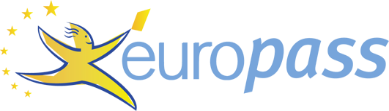 [Descrieţi separat fiecare loc de muncă. Începeţi cu cel mai recent.][Adăugaţi câmpuri separate pentru fiecare etapă de formare. Începeţi cu cea mai recent.] [Ştergeţi câmpurile necompletate.] Data completării:								SemnăturaAnexa 3Data…………………Concurs pentru ocuparea postului de ........................................................................, poz. …..........				Departamentul ..................................................................................................................................Disciplinele: …......................................……………………………………………………………Domeniul: ………………………………………………………………….......................................post publicat în Monitorul Oficial al României nr. 368 din 06.05.2021L I S T A  D E  L U C R Ă R I Candidat: …………………………………………. - Dr./din …........, ………...............……./din …......       (NUME, iniţială şi prenume) 	                                            (anul)             (Titlul didactic/echiv.) 	                 (anul) 1. Lista celor maximum 10 lucrări considerate de candidat a fi cele mai relevante pentru realizările profesionale proprii, care sunt incluse în format electronic în dosar şi care se pot regăsi şi în celelalte categorii de lucrări din prezenta listă de lucrări:1.....2.......etc.2 Teza(-ele) de doctorat T1. … T2. … etc. 3 Cărţi/cursuri publicate în edituri recunoscute(Ca1, Ca2 etc.), îndrumare publicate(I1, I2 etc.), capitole publicate în volume colective, capitole teoretice redactate, (D1, D2 etc.), după caz, prin care se aduc contribuţii a dezvoltarea activităţilor didactice/profesionale. l Ca1. … Ca2. … etc. I1. … I2. … etc. 4 Cărţi de specialitate publicate în edituri recunoscute(Cb1, Cb2 etc.), articole/studii publicate in extenso în reviste de specialitate de circulaţie internaţională recunoscute (reviste cotate ISI sau indexate în baze de date internaţionale specifice domeniului)(Ri1, Ri2etc.), articole/studii in extenso publicate în volumele unor manifestări ştiinţifice internaţionale recunoscute din ţară şi din străinătate (cu ISSN/ ISBN)(Vi1,Vi2 etc.), precum şi alte lucrări similare: articole/studii publicate in extenso în reviste de specialitate de circulaţie naţională recunoscute CNCSIS (Rn1, Rn2 etc.), articole/studii publicate in extenso în volumele unor manifestări ştiinţifice naţionale (cu ISSN/ISBN)(Vn1,Vn2 etc.), lucrări prezentate la diferite seminarii/expoziţii, inovaţii etc.(E1, E2 etc.), după caz, prin care se aduc contribuţii la dezvoltarea domeniului.Cb1. … Cb2. … etc. Ri1. … Ri2. … etc.  5. Citări ale lucrărilor publicate: referinţa bibliografică a lucrării citate(Ci1, Ci2) şi referinţa / ele bibliografică / e a / ale lucrării care citează (Ci1.1, Ci1.2...., Ci2.1, Ci2.2, etc.)Ci1 .......	Ci1.1 .......Ci1.2 .......	etc.Ci2 ....etc.Notă Fiecare lucrare este prezentată, în limba în care a fost publicată/expusă, corespunzător structurii “ I, II, III, IV, V, VI, VII ”, unde: I este indicativul (T1, T2 etc.; Ca1, Ca2 etc.; …), care se scrie “bold” la lucrările realizate după acordarea ultimului titlu didactic/grad profesional(Ca1, I1 etc., după caz); II - autorii în ordinea din publicaţie, cu scriere “bold” a candidatului; III – titlul, scris “italic”; IV - editura sau revista sau manifestarea şi/sau alte elemente de localizare, după caz; V - intervalul de pagini din publicaţie, respectiv, pp …-…, numărul total de pagini, respectiv, … pg., sau alte date similare, după caz; VI - anul sau perioada de realizare, după caz.; VII – ISSN (pentru reviste) sau ISBN (pentru cărţi, manuale, tratate, volumele unor manifestări ştiinţifice, etc).În cadrul fiecărui grup de lucrări (Ca1, Ca2 etc.; I1, I2 etc. ; …), lucrările sunt în ordine invers cronologică. Candidat,……………………………………..INFORMAŢII OBLIGATORII ÎN LISTA DE LUCRĂRIMonografii/cărţi de specialitate/manuale/tratate:Autori (lista completă), titlu, editură, recunoaşterea CNCS a editurii în funcţie de domeniul ştiinţific, an apariţie, numărul total de pagini al publicaţiei, numărul de pagini care aparţin candidatului, ISBN.Articole/studii de specialitate publicate în reviste recunoscute din ţară şi/sau străinătate:Autori (lista completă), titlu articol/studiu, nume revistă, număr/volum apariţie şi an, paginile unde se găseşte articolul, baza/bazele de date care indexează revista, factorul de impact al revistei, ISSN-ul, identificator digital (DOI), conform standardelor internaționale. Studii/capitole publicate în volume colective sau volumele unor conferinţe publicate la o editură din ţară sau străinătate:Autori (lista completă), denumire volum colectiv/conferinţă, titlu studiu/capitol, denumire conferinţă, loc şi perioadă desfăşurare conferinţă, editură, recunoaşterea CNCS a editurii în funcţie de domeniul ştiinţific, an apariţie volum, paginile unde se găseşte studiul/capitolul, numărul total de pagini al publicaţiei, numărul de pagini care aparţin candidatului, ISBN/ISSN. Citări ale lucrărilor publicate:Pentru lucrarea citată şi pentru lucrările care citează se va completa cu referinţele bibliografice conform punctelor 1, 2, 3. Anexa 4aInstituţia de învăţământ superior..........................................................................................................................................Facultatea..............................................................................................................................................................................Departamentul.......................................................................................................................................................................Poz. postului........................... Disciplina(ele) postului:....................................................................................................... Domeniul ..............................................................................................................................................................................Fişa de verificare a îndeplinirii standardelor pentru ocuparea postului de ASISTENT UNIVERSITAR pe perioadă nedeterminată,  publicat în Monitorul Oficial al României, partea a III-a, nr. 368 din 06.05.2021Candidat.....................................................................................................  Data naşterii: ....................................... Funcţia actuală: .............................................................. Data numirii în funcţia actuală: ...................................... Instituţia: ................................................................................................................................................................... Studiile universitare de licențăStudiile universitare de masteratStudiile de doctoratStagii și burse doctorale (stagii de cel puțin 6 luni)Grade didactice / profesionaleÎndeplinirea obligatorie, în conformitate cu Anexa 1 la Metodologia de concurs, a cerințelor pentru obținerea calificativului FOARTE BINE.Realizări profesional-științificeÎn vederea dovedirii îndeplinirii standardelor minimale necesare şi obligatorii pentru conferirea titlului didactic de asistent universitar, realizările profesional-științifice se vor structura conform Anexei 1 la Metodologia de concurs, aferentă domeniului ştiinţific al postului scos la concurs. Anexa 4bInstituţia de învăţământ superior...........................................................................................................................................Facultatea..............................................................................................................................................................................Departamentul.......................................................................................................................................................................Poz. postului........................... Disciplina(ele) postului:.......................................................................................................Domeniul ..............................................................................................................................................................................Fişa de verificare a îndeplinirii standardelor pentru ocuparea postului de LECTOR UNIVERSITAR,publicat în Monitorul Oficial al României, partea a III-a, nr. 368 din 06.05.2021Candidat.....................................................................................................  Data naşterii: ....................................... Funcţia actuală: .............................................................. Data numirii în funcţia actuală: ...................................... Instituţia: ................................................................................................................................................................... Studiile universitare de licențăStudiile universitare de masteratStudiile de doctoratStudii și burse doctorale (stagii de cel puțin 6 luni)Grade didactice / profesionaleÎndeplinirea obligatorie, în conformitate cu Anexa 1 la Metodologia de concurs, a cerințelor pentru obținerea calificativului FOARTE BINE.Realizări profesional-științificeÎn vederea dovedirii îndeplinirii standardelor minimale necesare şi obligatorii pentru conferirea titlului didactic de lector universitar, realizările profesional-științifice se vor structura conform Anexei 1 la Metodologia de concurs, aferentă domeniului ştiinţific al postului scos la concurs. Anexa 4cInstituţia de învăţământ superior...........................................................................................................................................Facultatea..............................................................................................................................................................................Departamentul.......................................................................................................................................................................Poz. postului.........................Disciplina(ele)postului:...........................................................................................................Domeniul ..............................................................................................................................................................................Fişa de verificare a îndeplinirii standardelor pentru ocuparea postului de CONFERENȚIAR UNIVERSITAR, publicat în Monitorul Oficial al României, partea a III-a, nr. 368 din 06.05.2021Candidat.....................................................................................................  Data naşterii: ....................................... Funcţia actuală: .............................................................. Data numirii în funcţia actuală: ...................................... Instituţia: ................................................................................................................................................................... Studiile universitareStudiile de doctoratStudii și burse doctorale (stagii de cel puțin 6 luni)Atestat de abilitareGrade didactice / profesionaleÎndeplinirea obligatorie, în conformitate cu Anexa 1 la Metodologia de concurs, a cerințelor pentru obținerea calificativului FOARTE BINE.Realizări profesional-științificeÎn vederea dovedirii îndeplinirii standardelor minimale necesare şi obligatorii pentru conferirea titlului didactic de conferențiar universitar, realizările profesional-științifice se vor structura conform Anexei 1 la Metodologia de concurs, aferentă domeniului ştiinţific al postului scos la concurs. Anexa 4dInstituţia de învăţământ superior...........................................................................................................................................Facultatea..............................................................................................................................................................................Departamentul.......................................................................................................................................................................Poz. postului........................... Disciplina(ele) postului:....................................................................................................... Domeniul ..............................................................................................................................................................................Fişa de verificare a îndeplinirii standardelor pentru ocuparea postului de PROFESOR UNIVERSITAR,publicat în Monitorul Oficial al României, partea a III-a, nr. 368 din 06.05.2021Candidat.....................................................................................................  Data naşterii: ....................................... Funcţia actuală: .............................................................. Data numirii în funcţia actuală: ...................................... Instituţia: ................................................................................................................................................................... Studiile universitareStudiile de doctoratStudii și burse doctorale (stagii de cel puțin 6 luni)Atestat de abilitareGrade didactice / profesionaleÎndeplinirea obligatorie, în conformitate cu Anexa 1 la Metodologia de concurs, a cerințelor pentru obținerea calificativului FOARTE BINE.Realizări profesional-științificeÎn vederea dovedirii îndeplinirii standardelor minimale necesare şi obligatorii pentru conferirea titlului didactic de profesor universitar, realizările profesional-științifice se vor structura conform Anexei 1 la Metodologia de concurs, aferentă domeniului ştiinţific al postului scos la concurs. Anexa 5DECLARAŢIE,Subsemnatul/subsemnata, ..........................................…………………………………......, cu domiciliul ...................................................................................................................................................., posesor/posesoare al/a CI cu seria .................... nr...................................., candidat/candidată la concursul pentru ocuparea postului de ......................................., poziţia ..............., din statul de funcţii al Departamentului ......................................................................................., Facultatea ..................................................................., declar pe propria răspundere, cunoscând prevederile art. 326 Cod Penal, privind falsul în declaraţii, că în cazul câştigării concursului:      mă voi afla în situaţiile de incompatibilitate prevăzute de Legea educației naționale nr. 1/2011, art. 295 al. 4 și Carta Academiei de Studii Economice din București, art. 80 al. 2, astfel:Situaţia de incompatibilitate în care mă voi afla este ..............................................Am luat cunoştinţă de dispoziţiile art. 7 din Metodologia-cadru de concurs pentru ocuparea posturilor didactice şi de cercetare vacante din învăţământul superior aprobată prin HG nr. 457/04.05.2011, modificată şi completată, şi mă angajez ca până la data de 19 iulie 2021 să depun în scris, prin Registratura ASE, modalitatea de soluţionare a situaţiei de incompatibilitate creată.      nu mă voi afla în situaţiile de incompatibilitate prevăzute de Legea educației naționale nr. 1/2011, art. 295 al. 4 și Carta Academiei de Studii Economice din București, art. 80 al. 2.Data .......................................Semnătura .............................Anexa 6DECLARAȚIEde consimțământ pentru prelucrarea datelor cu caracter personalSubsemnatul/subsemnata, _____________________________________________, cetățean român, având CNP |_|_|_|_|_|_|_|_|_|_|_|_|_|, titular al actului de identitate C.I. cu seria ______ nr. ____________________________, eliberat la data de ________________________, de către ___________________________________________________________, în calitate de candidat la concursul organizat de Academia de Studii Economice din București, denumită în continuare ASE, pentru ocuparea postului de ___________________________________________, poz. _____, din cadrul departamentului __________________________________________________________, facultatea _________________________________________, consimt în mod expres și neechivoc ca datele cu caracter personal ce mă privesc să fie prelucrate de către ASE prin mijloace automate și neautomate, în conformitate cu prevederile Regulamentului nr. 679 din 27 aprilie 2016 privind protecția persoanelor fizice în ceea ce privește prelucrarea datelor cu caracter personal și privind libera circulație a acestor date și de abrogare a Directivei 95/46/CE (Regulamentul general privind protecția datelor) emis de Parlamentul European și Consiliul Uniunii Europene.	Subsemnatul/subsemnata, _____________________________________________, declar că am luat la cunoștință asupra prevederilor documentului denumit Politica ASE în domeniul Protecției Datelor cu Caracter Personal, publicat pe pagina de Internet a ASE.	Prezentul consimțământ este valabil pentru prelucrarea tuturor datelor cu caracter personal necesare susținerii concursului de ocupare a postului anterior menționat, iar în situația în care voi fi admis, se extinde inclusiv pentru prelucrarea tuturor datelor cu caracter personal necesare încheierii contractului individual de muncă.Data,Semnătura,INFORMAŢII PERSONALEScrieţi numele şi prenumele [Toate câmpurile CV-ului sunt opţionale. Ştergeţi câmpurile goale.][Toate câmpurile CV-ului sunt opţionale. Ştergeţi câmpurile goale.]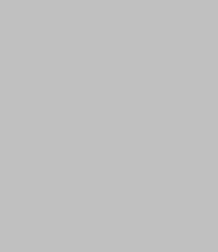  Scrieţi numele străzii, numărul, oraşul, codul poştal, ţara 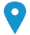  Scrieţi numărul de telefon     Scrieţi numărul de telefon mobil       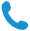 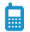  Scrieţi adresa de email 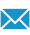 Scrieţi adresa paginii web personale  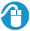 Scrieţi tipul de messenger pe care-l folosiţi (Yahoo, skype etc.) Scrieţi numele de utilizator pe messenger (Yahoo, skype etc.)  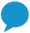 Sexul Scrieţi sexul | Data naşterii zz/ll/aaaa | Naţionalitatea Scrieţi naţionalitatea LOCUL DE MUNCA PENTRU CARE SE CANDIDEAZĂPOZIŢIALOCUL DE MUNCĂ DORITSTUDIILE PENTRU CARE SE CANDIDEAZĂprofilul personalScrieţi locul de muncă pentru care se candidează / poziţia / locul de muncă dorit / studiile pentru care se candidează / profilul personal (îndepărtaţi câmpurile irelevante din coloana stângă) EXPERIENŢA PROFESIONALĂ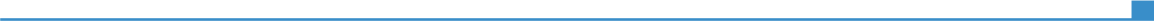 Scrieţi datele (de la - până la) Scrieţi ocupaţia sau poziţia ocupată Scrieţi datele (de la - până la) Scrieţi denumirea angajatorului şi localitatea (scrieţi şi adresa completă şi pagina web)Scrieţi datele (de la - până la) Scrieţi principalele activităţi şi responsabilităţiScrieţi datele (de la - până la) Tipul sau sectorul de activitate Scrieţi tipul sau sectorul de activitateEDUCAŢIE ŞI FORMAREScrieţi datele (de la - până la) Scrieţi calificarea obţinută Scrieţi nivelul EQF, dacă îl cunoaşteţi Scrieţi datele (de la - până la) Scrieţi denumirea organizaţiei de educaţie sau formare şi localitatea (dacă este relevant, scrieţi şi ţara) Scrieţi denumirea organizaţiei de educaţie sau formare şi localitatea (dacă este relevant, scrieţi şi ţara) Scrieţi datele (de la - până la) Scrieţi lista principalelor materii studiate şi abilităţile acumulateScrieţi lista principalelor materii studiate şi abilităţile acumulateCOMPETENΤE PERSONALELimba(i) maternă(e)Scrieţi limba maternă / limbile materne Scrieţi limba maternă / limbile materne Scrieţi limba maternă / limbile materne Scrieţi limba maternă / limbile materne Scrieţi limba maternă / limbile materne Alte limbi străine cunoscuteΙNΤELEGERE ΙNΤELEGERE VORBIRE VORBIRE SCRIERE Alte limbi străine cunoscuteAscultare Citire Participare la conversaţie Discurs oral Specificaţi limba străinăSpecificaţi nivelul Specificaţi nivelul Specificaţi nivelul Specificaţi nivelul Specificaţi nivelul Scrieţi denumirea certificatului. Scrieţi nivelul, dacă îl cunoaşteţi. Scrieţi denumirea certificatului. Scrieţi nivelul, dacă îl cunoaşteţi. Scrieţi denumirea certificatului. Scrieţi nivelul, dacă îl cunoaşteţi. Scrieţi denumirea certificatului. Scrieţi nivelul, dacă îl cunoaşteţi. Scrieţi denumirea certificatului. Scrieţi nivelul, dacă îl cunoaşteţi. Specificaţi limba străinăSpecificaţi nivelul Specificaţi nivelul Specificaţi nivelul Specificaţi nivelul Specificaţi nivelul Scrieţi denumirea certificatului. Scrieţi nivelul, dacă îl cunoaşteţi. Scrieţi denumirea certificatului. Scrieţi nivelul, dacă îl cunoaşteţi. Scrieţi denumirea certificatului. Scrieţi nivelul, dacă îl cunoaşteţi. Scrieţi denumirea certificatului. Scrieţi nivelul, dacă îl cunoaşteţi. Scrieţi denumirea certificatului. Scrieţi nivelul, dacă îl cunoaşteţi. Niveluri: A1/A2: Utilizator elementar  -  B1/B2: Utilizator independent  -  C1/C2: Utilizator experimentat Cadrul european comun de referinţă pentru limbi străine Niveluri: A1/A2: Utilizator elementar  -  B1/B2: Utilizator independent  -  C1/C2: Utilizator experimentat Cadrul european comun de referinţă pentru limbi străine Niveluri: A1/A2: Utilizator elementar  -  B1/B2: Utilizator independent  -  C1/C2: Utilizator experimentat Cadrul european comun de referinţă pentru limbi străine Niveluri: A1/A2: Utilizator elementar  -  B1/B2: Utilizator independent  -  C1/C2: Utilizator experimentat Cadrul european comun de referinţă pentru limbi străine Niveluri: A1/A2: Utilizator elementar  -  B1/B2: Utilizator independent  -  C1/C2: Utilizator experimentat Cadrul european comun de referinţă pentru limbi străine Competenţe de comunicare Scrieţi competenţele de comunicare deţinute. Specificaţi contextul în care au fost acestea dobândite. Competenţe organizaţionale/manageriale Scrieţi competenţele organizaţionale/manageriale. Specificaţi contextul în care au fost acestea dobândite. Competenţe dobândite la locul de muncă Scrieţi competenţele dobândite la locul de muncă şi care nu au fost menţionate anterior. Specificaţi contextul în care au fost acestea dobândite. Competenţă digitalăAUTOEVALUAREAUTOEVALUAREAUTOEVALUAREAUTOEVALUAREAUTOEVALUARECompetenţă digitalăProcesarea informaţieiComunicareCreare de conţinutSecuritateRezolvarea de problemeSpecificaţi nivelul Specificaţi nivelul Specificaţi nivelul Specificaţi nivelul Specificaţi nivelul Niveluri: Utilizator elementar  -  Utilizator independent  -  Utilizator experimentat Competențele digitale - Grilă de auto-evaluareNiveluri: Utilizator elementar  -  Utilizator independent  -  Utilizator experimentat Competențele digitale - Grilă de auto-evaluareNiveluri: Utilizator elementar  -  Utilizator independent  -  Utilizator experimentat Competențele digitale - Grilă de auto-evaluareNiveluri: Utilizator elementar  -  Utilizator independent  -  Utilizator experimentat Competențele digitale - Grilă de auto-evaluareNiveluri: Utilizator elementar  -  Utilizator independent  -  Utilizator experimentat Competențele digitale - Grilă de auto-evaluareScrieţi denumirea certificatului.Scrieţi denumirea certificatului.Scrieţi denumirea certificatului.Scrieţi denumirea certificatului.Scrieţi denumirea certificatului.Scrieţi alte competenţele informatice. Specificaţi contextul în care au fost acestea dobândite. Scrieţi alte competenţele informatice. Specificaţi contextul în care au fost acestea dobândite. Scrieţi alte competenţele informatice. Specificaţi contextul în care au fost acestea dobândite. Scrieţi alte competenţele informatice. Specificaţi contextul în care au fost acestea dobândite. Scrieţi alte competenţele informatice. Specificaţi contextul în care au fost acestea dobândite. Alte competenţe Scrieţi alte competenţe care nu au fost menţionate anterior. Specificaţi contextul în care au fost acestea dobândite.Permis de conducere Scrieţi categoria permisului de conducere pe care îl deţineţi. INFORMAΤII SUPLIMENTAREPublicaţiiPrezentăriProiecteConferinţeSeminariiDistincţiiAfilieriReferinţeCităriCursuriCertificăriANEXEAdăugaţi o listă a documentelor anexate CV-ului. Nr.crt.Instituția de învățământ superior și facultatea absolvităDomeniulPerioadaTitlul acordat1.Nr.crt.Instituția de învățământ superior și programul de masterat absolvitDomeniulPerioadaTitlul acordat1.Nr.crt.Instituția organizatoare de doctoratDomeniulPerioadaTitlul științific acordat1.Nr.crt.Țara / instituția DomeniulPerioadaTipul de bursă1.Nr.crt.Instituția DomeniulPerioadaTitlul / postul didactic sau gradul profesional1.Data Candidat,………………………………………………………… Nr.crt.Instituția de învățământ superior și facultatea absolvităDomeniulPerioadaTitlul acordat1.Nr.crt.Instituția de învățământ superior și programul de masterat absolvitDomeniulPerioadaTitlul acordat1.Nr.crt.Instituția organizatoare de doctoratDomeniulPerioadaTitlul științific acordat1.Nr.crt.Țara / instituția DomeniulPerioadaTipul de bursă1.Nr.crt.Instituția DomeniulPerioadaTitlul / postul didactic sau gradul profesional1.Data Candidat,………………………………………………………… Nr.crt.Instituția de învățământ superior și facultatea absolvităDomeniulPerioadaTitlul acordat1.Nr.crt.Instituția organizatoare de doctoratDomeniulPerioadaTitlul științific acordat1.Nr.crt.Țara / instituțiaDomeniul / specializareaPerioadaTipul de bursă1.Nr.crt.Instituția DomeniulPerioadaTitlul științific acordat1.Nr.crt.Instituția DomeniulPerioadaTitlul / postul didactic sau gradul profesional1.Data Candidat,………………………………………………………… Nr.crt.Instituția de învățământ superior și facultatea absolvităDomeniulPerioadaTitlul acordat1.Nr.crt.Instituția organizatoare de doctoratDomeniulPerioadaTitlul științific acordat1.Nr.crt.Țara / instituțiaDomeniul / specializareaPerioadaTipul de bursă1.Nr.crt.Instituția DomeniulPerioadaTitlul științific acordat1.Nr.crt.Instituția DomeniulPerioadaTitlul / postul didactic sau gradul profesional1. Data Candidat,……………………………………………………Data: ______________________________Numele și prenumele:________________________________________Semnătura: